CALL MEETING TO ORDERTime ___________ROLL CALL (Zobell)Director Fleming ____			d. Director Hopping ___Director Peterson ____			e. Director Zobell ___Director Jensen ____			Quorum Y/NDirector White ____			READING OF MISSION or CHARTER DESIGN ELEMENTS (Zobell)Mission: Project Impact STEM Academy will provide an engaging, adaptive learning environment through the use of personalized learning plans, intentionally integrated curriculum, mastery-based progression, and authentic projects embedded in science, technology, engineering, and math. In this environment, students will gain confidence, practice failure until it is no longer intimidating, and become invested in the life-long pursuit of knowledge.Design Elements:STEM will be developed as a school-wide culture through a focus on inquiry, problem solving, and flexible scheduling.Curriculum will be mastery-based and personalized.Curriculum will be integrated across subjects through use of project-based learning strategies as well as reading and writing projects.Expanded assessment methodologies will be used school-wide, including portfolios, presentations, and rubrics that focus on critical thinking, communication, collaboration, and creativity.CONSENT AGENDAAction Item: Adoption of the Agenda and Prior Meeting Minutes (20220802, and 20220816)ANNOUNCEMENTS/PUBLIC DISCUSSIONPTA Update (G2)Public Comment (G2)School Showcase (G2O2) – staff/helper appreciation (card signing)OFFICER REPORTS/INFORMATIONChairman ReportVice-Chairman ReportTreasurer ReportOnboarding Process Improvements (G2)SY 21-22 Quest Audit Presentation (G3O1)Secretary ReportNEW ACTION/DISCUSSIONAction Item: 2022 ISBA Convention - Coeur d'Alene (G4O3)Action Item: 2022-2023 Evaluation Dates (Initial, Mid, Final) (G4)Action Item: Tenant Conditions of Terms Agreement (G3O2)COMMITTEE REPORTS/INFORMATION/ACTION(Admin) Finance CommitteeAction Item: Financial Reports Approval (July 2022) (G3O1)Action Item: 2022-2023 Janitorial Contract (G3O1)Action Item: 2022-2023 Assetworks Risk Management/Go Solutions renewal (G3O1)Action Item: 2022-2023 Subway Lunch Contract (G3O1)(Board) Facility Committee (G3O2)Invitation to join sent out in DinoBytes (9/2/22)CONTINUED ACTION/DISCUSSIONAction Item: Policy 8330C Category Review (G3O2)Action Item: Set Strategic Plan Artifacts (ALL SECTIONS)Number of absent students without prior notification (G2O1)CONTINUED REPORTS/INFORMATIONISBA Survey 2022-2023 (G2O1)ADMINISTRATION REPORTS/INFORMATION/ACTIONBUSINESS MANAGEREXECUTIVE DIRECTORG1: Pi STEM will expand instructional strategies and techniques that prepare students for the work environment, higher-level education, and citizenship, through self-directed learning.Completed August PD with state mandated training for teachers and paraprofessionals.CPI training for new staff.G2: Pi STEM will improve and increase intentional communication and involvement with stakeholders including the board, staff, families, students, and the community. Open House went well. Many parents were shocked to discover that the building was already set-up to be a school. Lots of happy families. Bus routes have been running well, parents would like the routes to run further south, but it hasn’t been a deal breaker yet. Buses are running at near capacity. Brown bus has adjusted routes to ensure that they are not over capacity. G3: Pi STEM will be responsible and accountable for school resources while providing for inviting, safe, and adequate school facilities. Still looking for additional student chairs. To date have spent about $2800 on furniture to outfit two libraries and 4 additional classrooms. G4: Pi STEM will continue to recruit, hire, develop, and retain professional, engaged, and effective team members in all areas and provide them with high-quality professional development and resources.Completed August PD with state mandated training for teachers and paraprofessionals.CPI training for new staff.G5: Pi STEM will actively recruit new and retain returning students.Teachers sent out postcards to all new and returning students, received really good feedback on this and parents notified us if their students didn’t get one - and we were able to fix this.EXECUTIVE SESSIONAction Item: (c) To acquire an interest in real property not owned by a public agency; (f) To communicate with legal counsel for the public agency to discuss the legal ramifications of and legal options for pending litigation, or controversies not yet being litigated but imminently likely to be litigated. The mere presence of legal counsel at an executive session does not satisfy this requirement.Action Item: Enter Executive Session F: __ P: __ J: __ W: __ H: __ Z: __ Time: ______Exit Executive Session Time: ______Action Item: Matters regarding 2275 W Hubbard Rd.Action Item: Matters regarding 1422 S Tech LaneADJOURNTime __________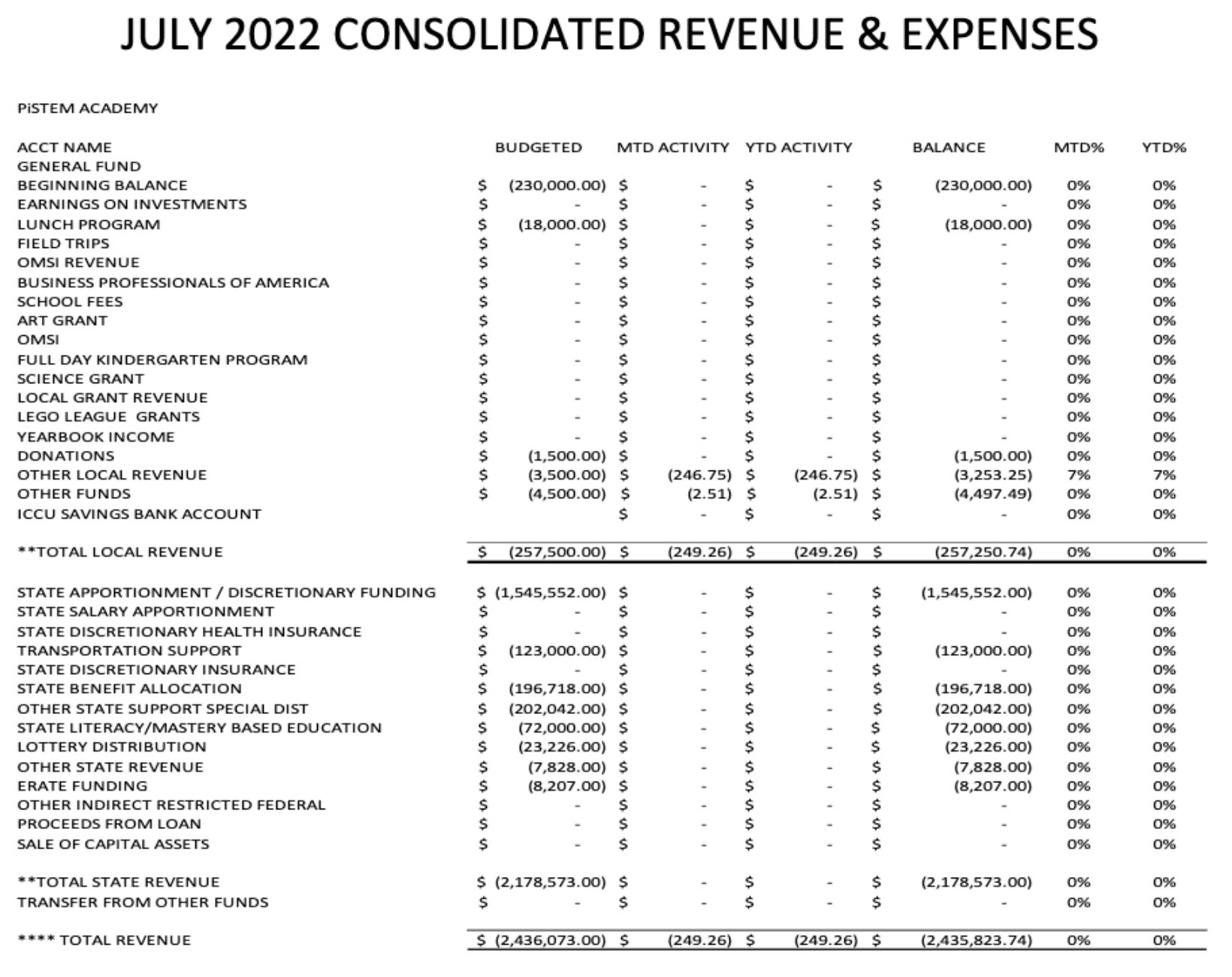 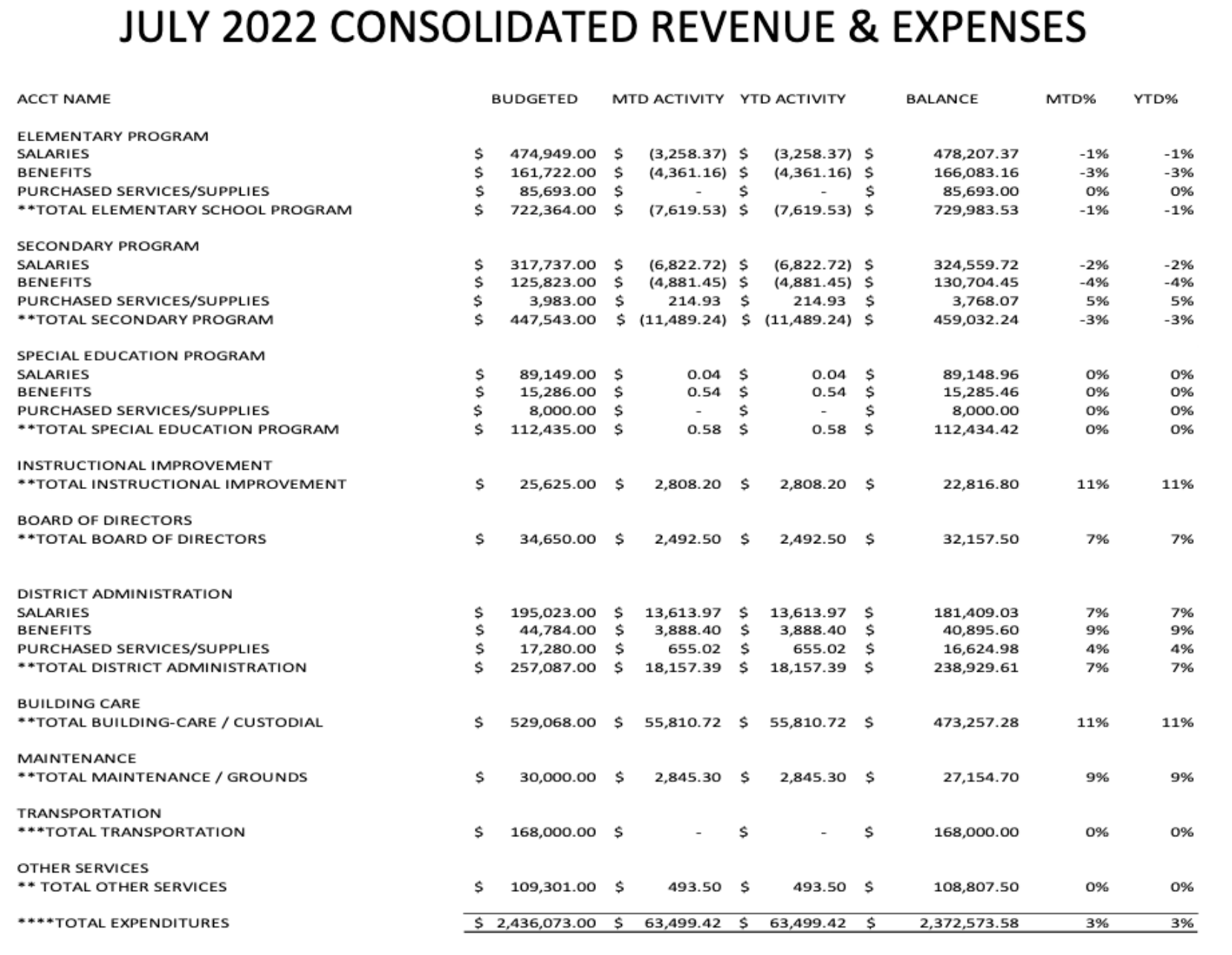 